Publicado en Nueva York el 19/11/2018 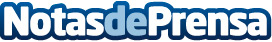 Marvel y Riot Games se unen para publicar novelas gráficas de League of LegendsLa novela gráfica de League of Legends, ASHE: COMANDANTE, saldrá a la venta el próximo mayoDatos de contacto:Francisco Diaz637730114Nota de prensa publicada en: https://www.notasdeprensa.es/marvel-y-riot-games-se-unen-para-publicar_1 Categorias: Internacional Telecomunicaciones Juegos Cómics http://www.notasdeprensa.es